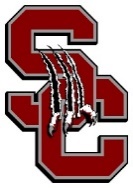 RABC GENERAL MEETING AGENDA
October 18, 2022 – 6:30 PMCall to Order Administration Updates Principal’s Report 				Erick FinnesteadAthletic Director’s Report			Pat DeCamillisTreasurer’s Report					Sonya OsterRaffles Update					Patty BicknellFundraising UpdateConcessions Update				Tyler Stroebel & Marlene GarberSchool Store Update				Julie JensenMembership Drive				Jamie BrownGala – February 4th – SAVE THE DATECorporate SponsorshipsDining for DollarsDisbursements/Reimbursements - Process		Kate Gaddis & Jamie BrownTeacher Appreciation Buttons Update & Dates		Sonya OsterMiscellaneous – FYI – Conference Dinners – purchased Cyclhops for staff on October 11thOpen Comments - 2 minutes to bring forward ideas 	Kate GaddisAdjournIMPORTANT DATES:11/7 – Parent Org Collaboration Meeting – 6:30 PM
12/5 – RABC-Only General Meeting – 6:30 PM
1/23 – Parent Org Collaboration Meeting – 6:30 PM
2/4 – RABC Gala Event: Details TBD
2/27 – RABC-Only General Meeting – 6:30 PM
3/13 – Parent Org Collaboration Meeting – 6:30 PM
4/10 – RABC-Only General Meeting – 6:30 PM
End of April-date TBD – Prom 